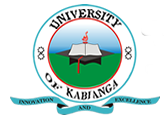 UNIVERSITY OF KABIANGAUNIVERSITY EXAMINATIONS2015/2016 ACADEMIC YEARTHIRD YEAR FIRST SEMESTER EXAMINATIONFOR THE DEGREE OF BACHELOR OF ARTS (ECONOMICS)COOURSE CODE: ECO 322COURSE TITLE: ECONOMICS OF DEMOGRAPHYINSTRUCTIONS:Answer question ONE and any other THREE questions.QUESTION ONEExplain the meaning of demographic analysis and its purpose in the labour force. (10 marks)Explain the following three factors influencing population growth.Fertility. (5 marks)Mortality. (5 marks)Migration. (5 marks)QUESTION TWODiscuss the stages of demographic transition. (7 marks)Give reasons why some countries particularly in Africa appear to stalled in the second stage of Demographic transition. (8 marks)QUESTION THREEDiscuss the following types of labour market mobility:Occupational labour market. (7 marks)Geographical labour market. (8 marks)QUESTION FOUR Discuss why population growth is the most fundamental process with which all other demographic attributes are directly or indirectly associated. (15 marks)QUESTION FIVE“Urbanization produces a new type of civilization and new culture quite distinct from those of rural areas.” Why is it necessary to identify their demographic differentials? (15 marks)QUESTION SIXDiscuss the determinants of mortality rate. (8 marks)Explain the objectives of Kenya demographic and health survey of March 1988. (7 marks)